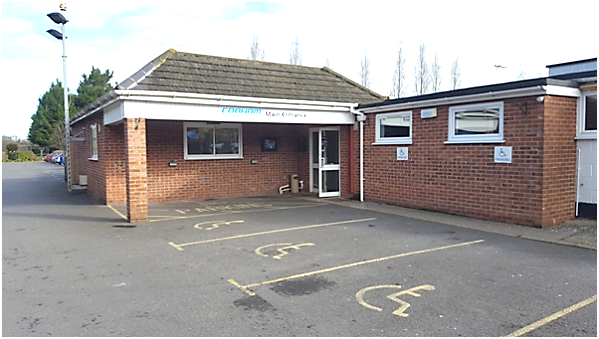 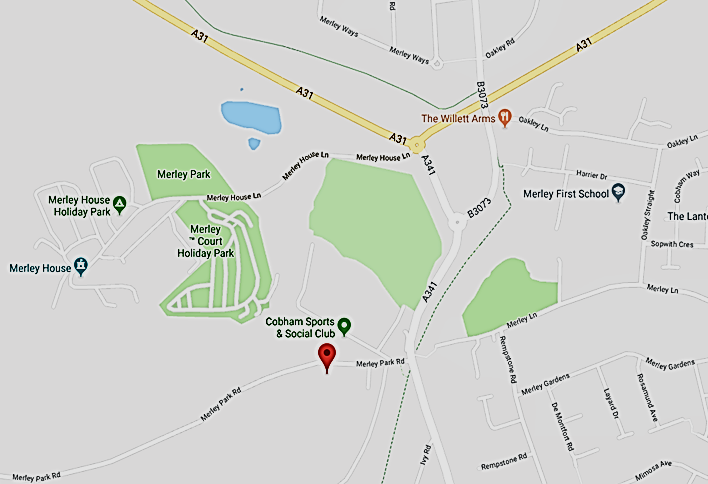 PLAN YOUR JOURNEYPlease ensure you check your planned route for any roadworks that may delay your journey. Details of planned roadworks for the Dorset area can be found on: www.dorsetforyou.gov.ukwww.bournemouth.gov.ukwww.poole.gov.uk/transport-and-streets/roads-highways-and-pavements/road-worksPlease be awareAs per our terms and conditions latecomers will NOT be admitted to the course which will result in the course offer being withdrawn.THE ORIGINAL COURSE FEE IS NON-REFUNDABLE 